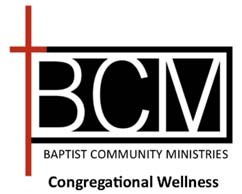 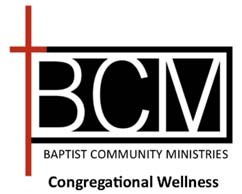 R E G I S T R A T I O N    F O R M    2 0 2 4  Incomplete applications will not be accepted.     All churches must be registered and in good standing with theLouisiana Secretary of State as a non-profit religious corporation.Deadline for submission: January 31, 2024      Check one:______ Church Nurse Education Program (RN’s only) – Saturdays 8am – 4:30pm; February 24, March 9, 23, April 6                               ______ Congregational Health Promoter Program – Tuesdays 6pm – 9:00pm February 20, 27, March 5, 12, 19   Name_____________________________________________ Age: 18-30 __   31-45__ 46-60__   61 and above __   Address__________________________________________________________________________________ City _________________________ State __________________________ Zip_________________________ Cell Ph______________________________   Email_______________________________________________ Ministry or community volunteer experience_____________________________________________________Current occupation and area of specialty_________________________________________________________ Retired   Yes_____ No______    Former occupation________________________________________________ Schools attended (Name)_____________________________________________________________________ Education (select one) High school___   Associate degree ___   Bachelor’s ___    Master’s___    Doctorate___                                                                                   Other_______________________ Current licenses (TYPE)_________________ (RN, SW, PT, MD, etc.) _RN Lic. # _______________________       List any special needs/allergies (physical, dietary, etc.) _____________________________________________Wellness Ministry Leader (WML) Endorsement (WML of established health ministry must sign) N/A _____Print Name ____________________________________ Signature____________________________________Pastor/ Clergy/ Church Leader (attached Pastors Endorsement form must be completed and submitted)Print Name of Clergy ________________________________________________________________________ Church_______________________________________________ Denomination_________________________  (Write the official church name registered with the Louisiana Secretary of State, Corporations Division)Website_________________________________________________________ # of Adult Members_________Church Association membership(s): ____________________________________________________________Referred by alumni (Name)___________________________________________________________________ By signing below, I agree to attend orientation, all classes and graduation on April 22, 2024, 7pm – 8pm. __________________________________________________                          __________________________                                                                                                                                                                                            Signature of Applicant                                                           					Date Submit completed application and endorsements by FAX: (504) 900-1983   or   EMAIL: (CNEP) sburel@bcm.org  (CHPP) lcollins@bcm.org  Rev. 10/18/2023